Jersey Gambling Commission Chief Executive Jason Lane has been elected Vice-President of the International Association of Gaming Regulators (IAGR), having previously served two years on its Board of Trustees. IAGR consists of representatives from gaming regulatory organisations throughout the world.  IAGR’s mission is to advance the effectiveness and efficiency of gaming regulation.  Dr Lane will serve a year as Vice-President – having been elected at the organisation’s virtual business meeting on 14th October, before becoming President of the Association in 2021.Changes to the Board of Trustees of the Las Vegas registered Association normally takes place at its annual conference: Disrupting the Regulator: Sparking innovation in regulatory practice.  This was postponed earlier this year, due to the major disruption and associated public health related restrictions arising from the Covid-19 pandemic.  IAGR’s regulatory innovation focused conference has been rescheduled to 12 – 17 September 2021 and will be hosted by the Massachusetts Gaming Commission in Boston.Reflecting on future challenges, Dr Lane said: ‘the main role of the Vice-President is to organise the following year’s annual conference and to support the President in the running of the Association.  IAGR is fortunate to have a professional Secretariat based in the United States, and the Vice-President liaises with the Secretariat to ensure that all the necessary legal and fiscal obligations of the Association are discharged appropriately’.Looking forward to 2021, Dr Lane said: ‘Our ambition is to build our association’s profile and reach. We have also been exploring potential new strategic initiatives that will advance IAGR’s mission and enhance our contribution to gambling regulation globally.  I look forward to supporting our new President in the coming year’.IAGR’s new President is Mabutho Zwane, Chief Executive at the Eastern Cape Gambling and Betting Board in South Africa.Notes:Dr Lane, who holds a doctorate in policing, has been Chief Executive of the JGC since it was established in 2010. He is currently Chair of the Jersey Police Authority. As well as serving on the Board of Trustees of IAGR, Dr Lane is a former Chairman of GREF, the Gambling Regulator’s European Forum.The Jersey Gambling Commission was established in September 2010 and is funded by licence fees, not the taxpayer. Its remit covers the regulation of gambling in the Island and advising the Economic Development Minister, Economic Affairs Scrutiny Panel and the States Assembly on policy and legislation. It also supports a dedicated gambling therapy service for Jersey residents at www.gamblingtherapy.je. The Commission works to three guiding principles enshrined in law, namely that gambling services should be conducted responsibly and with safeguards necessary to protect children and vulnerable people; that they should be regulated in accordance with generally accepted international standards to prevent fraud and money laundering, and should not be permitted to be a source of crime; and that they should be verifiably fair to consumers of those services.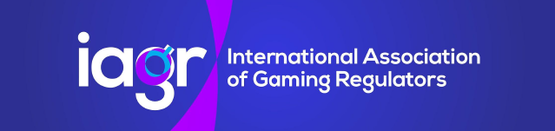 JERSEY GAMBLING COMMISSIONPRESS RELEASE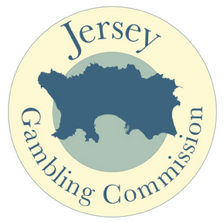 